муниципальное бюджетное дошкольное образовательное учреждение«Детский сад  №326 комбинированного вида». Красноярск, ул. Славы, 13 «А», т.225-82-03Конспект игровой непосредственно образовательной деятельности на тему «В гости к осени»                                                               Составитель: Грызлова В.Н.,                                                               музыкальный руководитель 2014г.Тема:  «В гости к Осени»Возрастная группа детей: Старшая группаЦель: Создать условия для игрового творчестваОсновная образовательная область:        «Художественно-эстетическое развитие»Образовательные задачи по основной образовательной области:Создать условия для игрового творчества Вызвать положительные эмоции в процессе игровой    деятельностиПобуждать самостоятельно передавать характер музыки   в движениях, учить создавать собственные   танцевальные импровизацииЗакреплять навыки игры на музыкальных инструментахОбогащать слуховой опытРазвивать способности к восприятию и пониманию произведений:       словесного, музыкального, изобразительного видов искусства. Образовательные задачи по интегрируемым образовательным областям:«Познавательное развитие»       -  Постановка проблемной ситуации и самостоятельное нахождение решений из нее          - Формирование познавательного интереса       - Обобщить  представления  детей о ранней  осени, ее признаках         - Воспитывать бережное отношение к природе, желание наблюдать,          замечать изменения  природы в этот период года       - Развивать воображение, ассоциативное и образное мышление,                    память       - Обогащение представлений о звуках природы«Социально-коммуникативное развитие»:       - Совершенствовать коммуникативные навыки, установление            межличностного доверия,  развитие  интереса к партнерам           по общению.       -  Развивать умение выстраивать взаимодействие со взрослыми           и сверстниками.«Речевое развитие»           - Закреплять умение детей составлять простые и сложные              предложения, пополнять словарный запас.            - Развивать интонационную выразительность чтения стихов.«Физическое развитие»:           - Развивать координацию движений, дыхания           - Развивать крупную и мелкую моторику рук  Перечень видов детской деятельности и соответствующих им форм работы:           - Игровая, музыкальная, познавательно-исследовательская,               коммуникативная, двигательная.Восприятие музыкальных произведений, пение, музыкально-ритмические движения, игра на музыкальных инструментах. Восприятие художественной литературы.Планируемый результат: дошкольники могут самостоятельно передавать характер музыки в пении, в движениях, создавать собственные образные танцевальные этюды- импровизации.Перечень оборудования и используемых материалов:Оборудование: пианино, музыкальный центр, СД -диск с записями музыки: фонограмма песни «Грибная электричка» слова П.Синявского музыка С. Ярушина; музыка  Сен-Санса «Карнавал животных» - Птичник;музыка  И.С.Баха «Воздух» из Сюиты № 3; музыка  А.Вивальди «Осень» из цикла «Времена года», музыка  П.И.Чайковского «Октябрь».Материалы:Демонстрационный:  большой кленовый листик–письмо, репродукции с изображением осенних пейзажей: «Золотая осень. Слободка» И.И.Левитан; «Болото в лесу» Ф.А.Васильев, бутафорские деревья, плетеная шкатулка с загадками и разноцветными листиками, Раздаточный: рупор, шумовые и музыкальные инструменты (пластиковые бутылки, пакеты, барабаны, ксилофон, треугольники, маракасы, свистульки), султанчик.    Перечень методической литературы:Журнал «Справочник музыкального руководителя»«Психогимнастика» М.И.Чистяковой«Современные педагогические технологии музыкального воспитания и  развития детей раннего и дошкольного возраста» А.Г.Гогоберидзе, В.А. Деркунская; издательство «Детство-пресс» 2010г.Перечень художественной литературы:Отрывок из стихотворения Ивана Бунина «Листопад»Ход НОД:I часть «Мотивационно -побудительная»В группе на окне  дети  находят  листик - письмо.  Воспитатель  читает содержание письма. «Жду я в гости вас, ребятаВстрече нашей буду рада! Лишь письмо мое прочтетеВ нем подсказку вы найдете,Где искать меня, друзья,Этот ключик от меня!» ( находит скрипичный ключ)Подпись:  Золотая ОсеньВоспитатель:      Ребята, посмотрите,  здесь лежит подсказка (достает скрипичный ключ на осеннем листике с обратной стороны)                              Что это, ребята? (ответы детей)                               Как вы думаете, в нашем детском саду, где можно                               встретить этот ключик?                                (ответы детей)                                Тогда предлагаю пойти в музыкальный зал и там                                               встретиться с красавицей Осенью.II часть «Основная»Дети заходят в музыкальный зал Воспитатель:     (обращается к детям)                            Ребята, давайте расскажем, что произошло у нас в сегодня                            в группе. Дети рассказывают музыкальному руководителю о том, что пришло письмо от ОсениМузыкальный руководитель:                                            Все ясно, вы, наверно, хотите повстречаться с Осенью?                                 (ответы детей)                               А отправиться в сказочное  путешествие хотите?                               (ответы детей)                              Но перед тем как отправится в путь  давайте,                               посмотрим, как изобразили осень известные художники.  Звучит музыка Чайковского «Октябрь», дети вместе с воспитателем рассматривают художественные репродукции осенних пейзажей известных художников. Воспитатель:     Что объединяет все эти картины? (ответы детей)                               Правильно! На всех этих иллюстрациях  изображена                                ранняя  осень. А еще какими словами можно сказать о                                ранней  осени? Какая она? (ответы детей) Музыкальный руководитель: Золотая осень очень изменчива,                                                         она бывает разной  -  дождливой и                                                           солнечной, веселой и грустной.                                                         А какую песню вы знаете, где осень                                                         называют капризою? (ответы детей)                          Исполняют  песню «Шуточная осенняя»                          музыка и слова Н.Куликовой (см.Приложение1)           После песни дети слышат шум поезда               (звучит фонограмма звука поезда)Музыкальный руководитель:  Ребята, слышите, что это? (ответы детей)                                                         Я предлагаю поехать в гости                                                         к Осени  на необычной, грибной                                                          электричке.  Ребенок с рупором в руках:     Внимание! Внимание!                                                          Пассажиры, занимайте свои места                                                         в вагонах .                   Дети выстраиваются друг за другом по  кругу             Проводится музыкальная игра «Грибная электричка»             музыка С. Ярушина слова П. Синявского (см.Приложение2)В конце игры дети передвигаются под музыку змейкой к месту, где располагаются бутафорские деревья.Воспитатель:       Ребята, посмотрите,  мы попали в осенний лес.                                Все деревья разноцветные, яркие.Ребенок:               Лес - точно терем расписной:                               Лиловый, золотой, багряный.                                Веселой пестрою стеной                                Стоит над светлою поляной.Воспитатель:        Осень радует нас красотой деревьев, удивительным                                 сочетанием цветов: желтым….                                (дети продолжают называть цвета осени)                                Лес становится сказочно красивым, восхищает и                                 удивляет нас. Воспитатель вместе с детьми рассматривают деревья, дети находят под деревом плетеную шкатулку.Воспитатель:        Какую интересную шкатулку вы нашли под деревом.                                 Интересно, чья она?                            Рассматривают  шкатулку Музыкальный руководитель:  Так это же волшебный   Дед - секрет                                                           здесь  спрятал свои  осенние загадки.                                                          А загадки непростые,                                                          А загадки шумовые                                                          Лишь загадку отгадаешь                                                          Вмиг загадка оживает….  Воспитатель:                             1.«Падают с ветки                                                           Золотые монетки» (осенние листья)Музыкальный руководитель:   Что мы слышим, когда идем по опавшим                                                            листьям? (ответы детей)                                                          Они шуршат под  ногами, вот так…                                                        (шуршит пакетом)Воспитатель:                               2.«По небесам оправою                                                            Бегут мешки дырявые.                                                            И, бывает, иногда                                                            Из мешков течет вода,                                                            Спрячемся получше                                                            От дырявой…» (тучи) Музыкальный руководитель:    Когда бывают тучи, гремит гром.                                                           А какой инструмент может изобразить                                                            гром?…(ответы)                                                            (играет на барабане)Воспитатель:                             3. «Кто всю ночь по крыше бьет                                                           Да постукивает,                                                           И бормочет, и поет,                                                           Убаюкивает?» (дождь)Музыкальный руководитель:    А какой инструмент может изобразить                                                            дождик?…(ответы)                                                           Дождик капает вот так…                                                           (играет на треугольнике)Воспитатель:                            4 .«Неизвестно, где живет.                                                           Налетит – деревья гнет.                                                           Засвистит – по речке дрожь.                                                           Озорник, и не уймешь!»  (ветер) Музыкальный руководитель:   Ветер качает деревья и мы слышим                                                            шум листвы …                                                           (гремит пластиковой бутылкой)                                                            А теперь давайте попробуем                                                            придумать свою историю  про осень и                                                            изобразить ее звуками …Каждый ребенок выбирает музыкальные или шумовые инструментыВоспитатель:             Наступила осень.                                      Под ногами зашуршали первые опавшие листья                                      (звуки шуршащих пакетов)                                      Подул осенний ветер,  деревья  закачались и зашумели                                       ветками. (гремят пластиковые бутылки)                                      Налетели темные тучи. (звуки барабана)                                      Закапал дождик, (звучат треугольники)                                      а потом все чаще и чаще, (звучат треугольники)                                      холодно и сыро стало вокруг...                                      Но вот дождь закончился и из-за тучи выглянуло                                       солнышко и осветило осеннюю полянку.                                     (звенит бубен)                                      И мы увидели красивые, разноцветные деревья.                                      Ветер подул на них. (бутылки)                                      Где-то далеко застучал дятел. (ксилофон)                                      Белка готовила запасы на зиму и прыгала по веткам                                         (маракасы)                                      Птицы запели в последний раз перед тем, как улететь                                      на юг.  (свистульки)                                      Днем все собрались в лесу: и солнышко,                                       и деревья и листья, и ветер — и стали радоваться                                       последним теплым денькам.                                       (звучат все инструменты)                                      Но вот наступил вечер и все вокруг умолкло.                                       Стало тихо-тихо.Музыкальный руководитель:  Интересная история у нас получилась?                                                      (ответы детей)                                                    Но у каждой истории есть свое  название,                                                    давайте и мы придумаем название для                                                    нашей истории…..                  Дети предлагают свои варианты названия рассказа.. Воспитатель:             А почему мы все реже слышим веселые                                       птичьи голоса?  (ответы детей)    Музыкальный руководитель:   Птицы все на юг летят, зимовать они хотят                                            Там где солнышко, тепло, ждать весны будет легко                                            Вы скорее все вставайте и в игру со мной сыграйте!  Один ребенок выбирается на роль осеннего ветерка остальные Воспитатель:              Журавли, скворцы, аисты и ласточки                                        собрались на лесной полянке и перед тем, как улететь                                         в теплые края, они решили в последний раз 
                                        закружиться в танце. А поблизости на ветках старого                                       дуба спал осенний ветерок. Птицы стали танцевать.                                        И вот ветерок проснулся, разозлился, зашумел, стал                                        недовольно ворчать, свистеть, гудеть и превратился                                          в сильный порывистый ветер. Птицам стало холодно,                                         они все замерли от страха.     Дети исполняют танцевальную импровизацию «Птицы и ветерок»                                 (см.Приложение2)1 фрагмент:  музыка  Сен-Санс «Карнавал животных» - Птичник2 фрагмент:  музыка И.С. Бах «Воздух» из Сюиты № 3Звучит 1-ый  музыкальный фрагмент- дети изображают  перелетных птиц; ребенок-«ветерок»сидит у дерева, изображает  спящего персонажа; в конце музыки  дети - «птицы» замирают в разных позах. Звучит 2-ой музыкальный фрагмент - выбегает ребенок-«ветерок»с султанчиком изображает злой ветер;  если кто-то пошевелится, того он забирает с собой. Музыкальный руководитель:  А теперь я предлагаю  немного  отдохнуть                                                     и приготовиться к долгожданной встрече                                                   с красавицей Осенью.                                                     Для этого сядем поудобнее, закроем глаза.                                                     Музыка унесет нас в волшебный мир звуков.                                                   Ведь именно музыка нам помогает представить                                                   различные образы, передать настроение,                                                   с помощью нее мы наконец-то увидим                                                    нашу красавицу Осень…                                                   Тихо-тихо сядем рядом,                                                   Входит музыка в наш дом,                                                   В удивительном наряде,                                                   В разноцветном, расписном.                                              РелаксацияЗвучит музыка А.Вивальди «Осень» из цикла «Времена года», дети сидят с закрытыми глазами на ковре, воспитатель в конце музыки выноситплакат с изображением Осени III часть «Рефлексивная»Музыкальный руководитель: Посмотрите, а вот и красавица Осень.                                                       Давайте, расскажем ей, что нам больше                                                         всего запомнилось в пути? (ответы детей)Воспитатель:                               Но в шкатулке  остались еще  листья.                                                        Откуда они? Это, наверное, ветерок-                                                        проказник сдул листики с золотого                                                         сарафана Осени.                                                            Что же нам с ними делать? (ответы детей)  Музыкальный руководитель:  Тогда  предлагаю взять  листочки с собой                                                         в группу и украсить ими  сарафан Осени.                                                         Ведь скоро у нас будет праздник и мы                                                          приготовим ей настоящий сюрприз.Дети уходят из зала с листьями и плакатом с изображением Осени.Приложения:1.Песня «Осенняя шуточная» журнал «Музыкальный руководитель» музыка и слова Н.Куликовой журнал «Музыкальный руководитель» (№5 - 2014)2. Музыкальная игра «Грибная электричка»  музыка С.Ярушина слова П. СинявскогоЕдут в электричке               (идут по кругу, выполняя ритмичные,Волнушки и лисички            круговые движения согнутыми в локтях руками)С подружками-друзьями,Чернушками-груздями.     (останавливаются, поворачиваются в круг лицом)Со станции                       (вытягивают правую руку вправо)Пригоркино                      (вытягивают левую руку влево)На станцию                       (ставят правую руку на пояс)Ведёркино,                        (ставят левую руку на пояс)Со станции                        (правая рука вверх) Подъёлкино                      (левая рука вверх)На станцию Засолкино.     (4 хлопка над головой) Колёса со стараньем         (идут по кругу, выполняя ритмичныеПо рельсам тарахтят,        круговые движения согнутыми в локтях руками)           Везут по расписаниюКомпанию опят.                (останавливаются, поворачиваются в круг лицом)Со станции                       (вытягивают правую руку вправо)Пригоркино                      (вытягивают левую руку влево)На станцию                       (ставят правую руку на пояс)Ведёркино,                        (ставят левую руку на пояс)Со станции                        (правая рука вверх) Подъёлкино                      (левая рука вверх)На станцию Засолкино.     (4 хлопка над головой) У мухомора хитрый вид        (держат руки над головой покачивая головой)Ехидная усмешка –Забрался в поезд и сидит,  (делают  пружинящие движения ногами)Как будто сыроежка.Но вот заходит контролёр,            (шагают на месте)Выводит мухомора.И безбилетник мухомор            (держат руки над головой покачивая головой)Краснеет от позора.                   (прикладывают руки к щекам)А старичок боровичок,    (ставят руки на пояс, делают повороты корпусом)Интеллигентный толстячок,Приподнимает свой берет            (вытягивают правую ладошку вперед)И предъявляет свой билет.К билету прилагаются                      (делают два хлопка)   Четырнадцать квитанций.   (указательным пальцем правой руки делают махи   Четырнадцать квитанций              «считают»)С названиями станций:Дорожкино, Лукошкино,               (прыжки)Опушкино, Засушкино, Кастрюлькино, Бульбулькино,    (моталочка руками) Лучково, Сельдерюшкино, Морковкино, Перловкино,           (идут змейкой друг за другом)Немножкино-Картошкино, Лаврушкино-Петрушкино, Тарелкино и Ложкино.     3. Авторская игра « Птицы и ветерок»Цель: Формирование танцевального творчества, выразительности исполнения посредством восприятия  классической музыки.Оборудование: запись классической музыки  Сен-Санса «Карнавал                            животных» - Птичник ;                            музыка И.С. Баха «Воздух»                           из Сюиты № 3Материал:        султанчик, бутафорское деревоХод игры:Музыкальный руководитель:   Птицы все на юг летят, зимовать они хотят                                            Там где солнышко, тепло, ждать весны будет легко.                                            Вы скорее все вставайте и в игру со мной сыграйте! Один ребенок выбирается на роль осеннего ветерка Воспитатель:             Журавли, скворцы, аисты  и ласточки                                       собрались на лесной полянке и перед тем как улететь                                        в теплые края они решили в последний раз                                       закружиться в танце.                                        А поблизости на ветках старого дуба спал                                       осенний ветерок. Птицы стали танцевать и                                        ветерок проснулся, разозлился, зашумел, стал                                         недовольно ворчать, свистеть, гудеть и превратился                                        в сильный порывистый ветер. Птицам стало холодно,                                        они все замерли от страха.             Танцевальная  импровизация  «Птицы и ветерок»1 фрагмент:   музыка Сен-Санса «Карнавал животных» - Птичник2 фрагмент:  музыка И.С.Баха «Воздух» из Сюиты № 3Звучит 1-ый  музыкальный фрагмент- дети изображают  «перелетных птиц» ребенок-«ветерок»сидит у дерева изображает « спящего персонажа», в конце музыки  дети - «птицы» замирают в разных позах. Звучит 2-ой музыкальный фрагмент - выбегает ребенок-«ветерок»с султанчиком «изображает злого ветерка», если кто-то пошевелится того он забирает с собой. 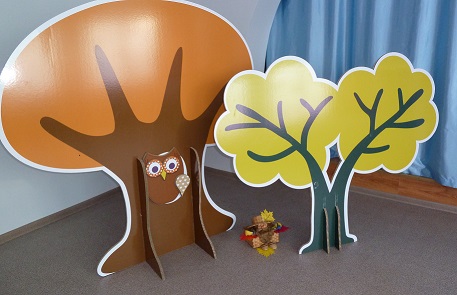 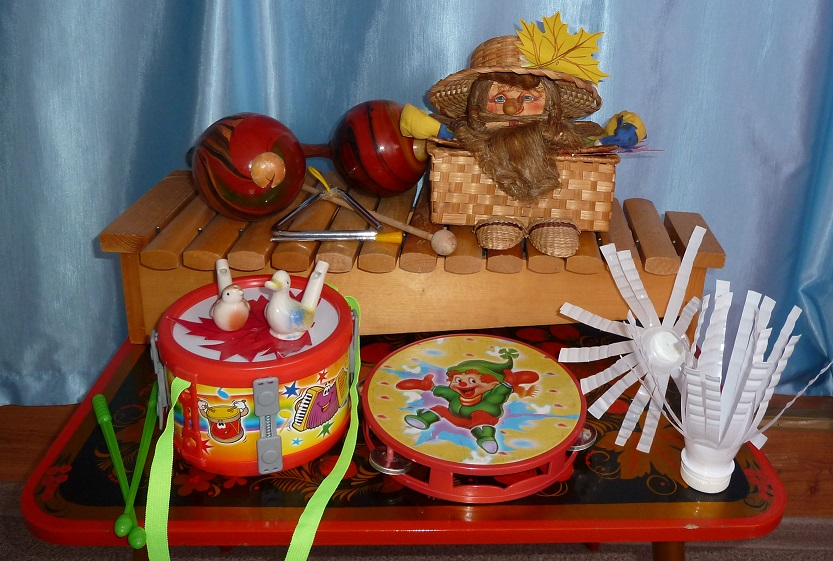 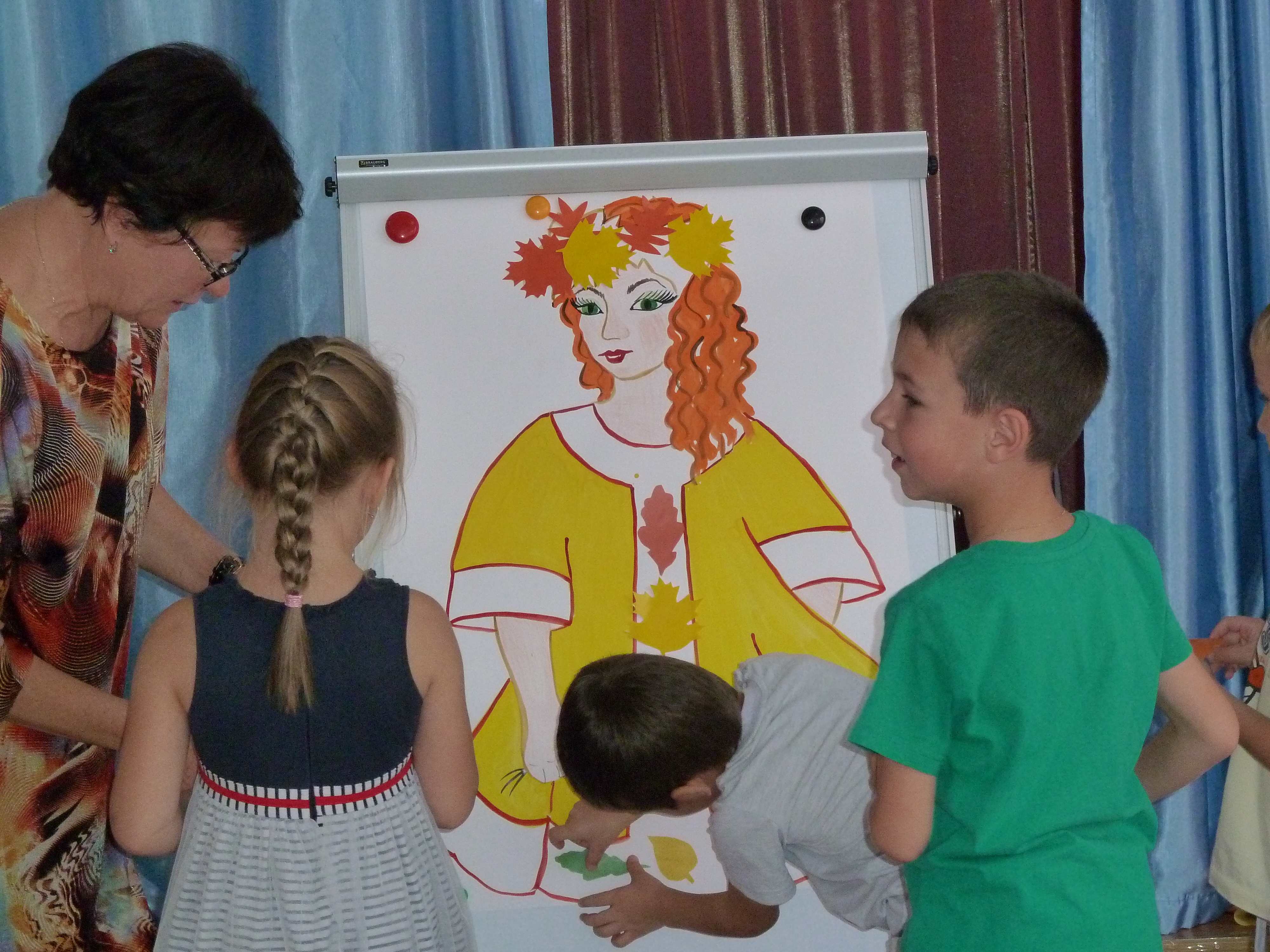 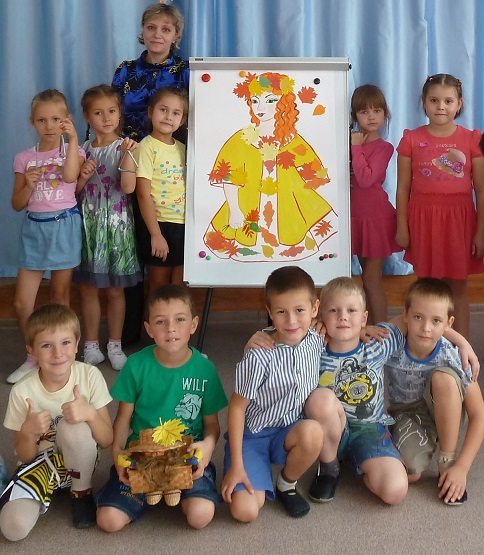 